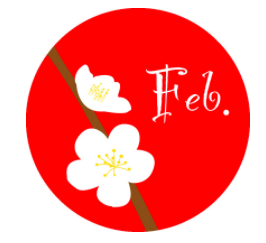 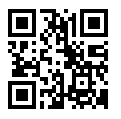 　　　　 ・・協議会からのお知らせ・・ 　　　　・・市民センター事業参加者募集・・　　　　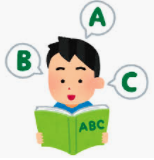 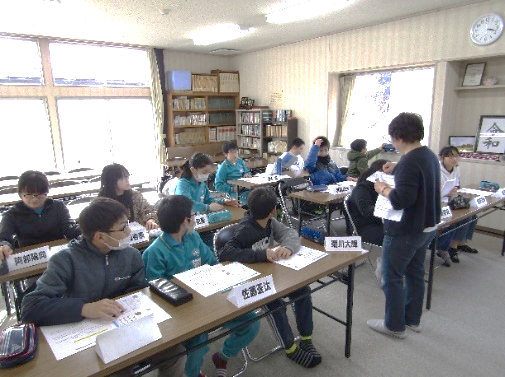 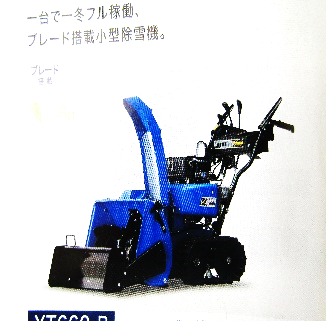 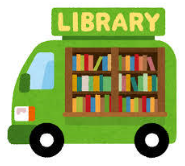 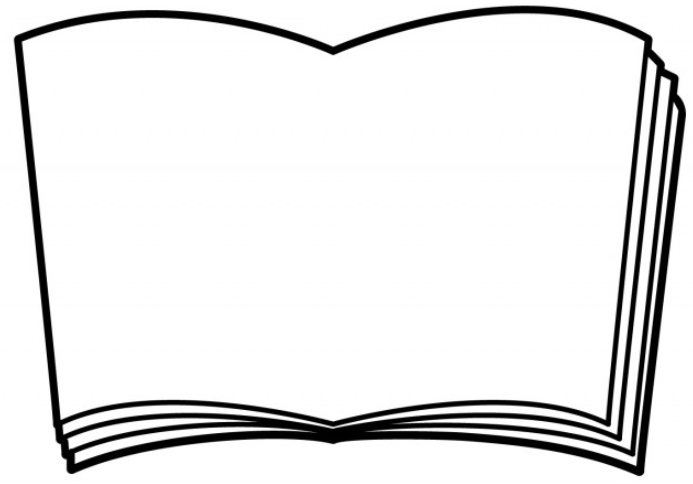 　　　 　・・・協議会からの報告・・・　 　　　　 ・・市民センター事業の報告・・　　　　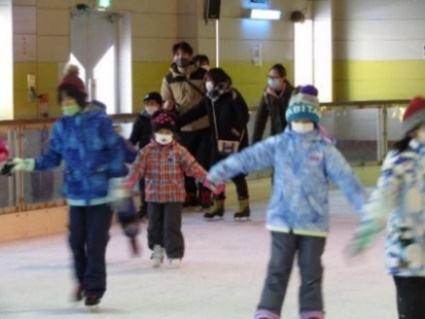 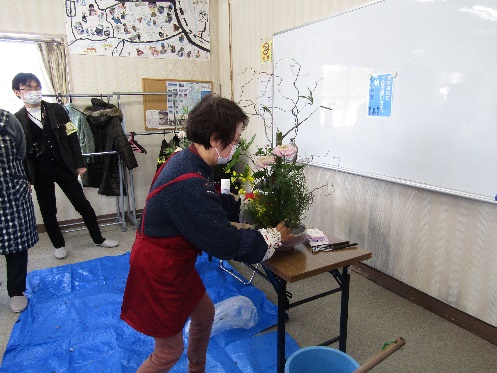 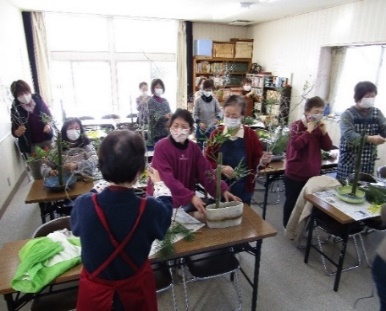 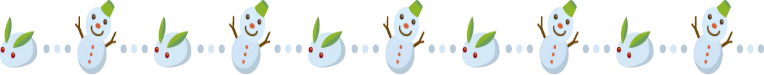 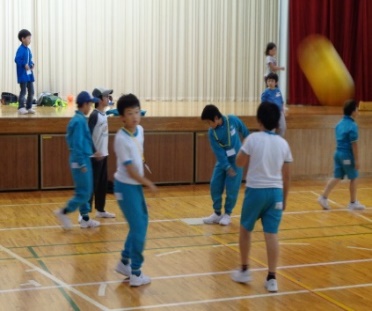 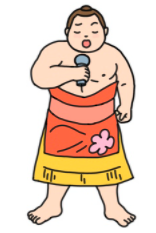 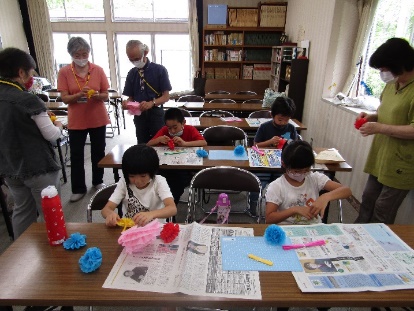 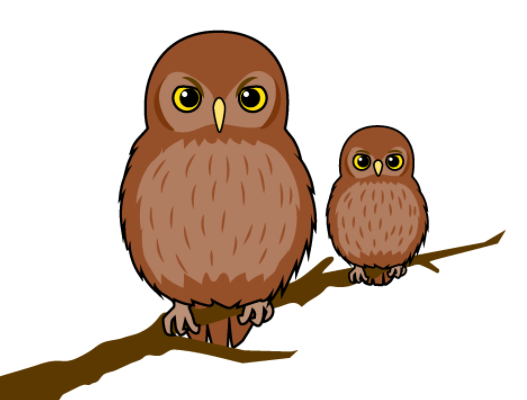 